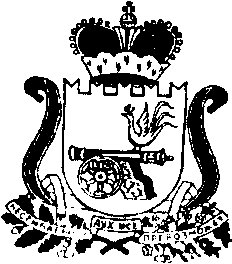 АДМИНИСТРАЦИЯ МУНИЦИПАЛЬНОГО ОБРАЗОВАНИЯ«КАРДЫМОВСКИЙ РАЙОН» СМОЛЕНСКОЙ ОБЛАСТИПОСТАНОВЛЕНИЕот 22.10.2020   № 00610О внесении изменений в муниципальную программу «Комплексное развитие систем коммунальной инфраструктуры и благоустройство Кардымовского городского поселения Кардымовского района Смоленской области», утвержденную постановлением Администрации муниципального образования «Кардымовский район» Смоленской области от 31.01.2020 № 00043Администрация муниципального образования «Кардымовский район» Смоленской области постановляет:1. Внести в муниципальную программу «Комплексное развитие систем коммунальной инфраструктуры и благоустройство Кардымовского городского поселения Кардымовского района Смоленской области», утвержденную постановлением Администрации муниципального образования «Кардымовский район» Смоленской области от 31.01.2020 № 00043 «Об утверждении муниципальной программы «Комплексное развитие систем коммунальной инфраструктуры и благоустройство Кардымовского городского поселения Кардымовского района Смоленской области» (в ред. постановлений от 17.02.2020 № 00107, от 17.03.2020 № 00171, от 22.05.2020 № 00276, от 10.06.2020 № 00303, от 09.07.2020 № 00363, от 29.07.2020 № 00448. от 01.10.2020 № 00575) следующие изменения:1.1. В Подпрограмму «Содержание дворовых территорий, автомобильных дорог и инженерных сооружений на них в границах поселения» внести следующие изменения:1.1.1. В паспорте Подпрограммы Позицию «Источники и объемы финансирования  подпрограммы» изложить в новой редакции:1.1.2. Раздел 3 «Перечень подпрограммных мероприятий» изложить в новой редакции, согласно Приложению № 1 к настоящему постановлению.1.1.3. Раздел № 4  «Обоснование ресурсного обеспечения  подпрограммы» изложить в новой редакции:«Финансирование подпрограммы предусматривается из средств бюджета Кардымовского городского поселения Кардымовского района Смоленской области, а также за счет средств бюджета Смоленской области. В основу расчета стоимости дорожных работ  положены укрупненные расценки сложившиеся в дорожном хозяйстве Европейской части России. При этом стоимость работ по проектированию, строительству и ремонту автомобильных дорог, искусственных сооружений и дворовых территорий принята на основе данных, полученных  для расчетов смет, разработанных отделом строительства и коммуникаций Администрации муниципального образования «Кардымовский район» Смоленской области.Общий объем финансирования Подпрограммы – 83 635 857,58 рублей, в том числе:- за счет средств бюджета Кардымовского городского поселения Кардымовского района Смоленской области (далее бюджет городского поселения) – 39 679 866,58  рублей;- за  счет  средств  бюджета  Смоленской  области  (далее областной бюджет) – 43 955 991,00 рублей;- за счет средств федерального бюджета – 0,00 рублей.Объем финансирования по годам:2020 год – 32 284 513,74  рублей, в том числе:- средства бюджета городского поселения – 8 308 522,74  рублей.- средства областного бюджета – 23 975 991,00   рублей.- средства федерального бюджета – 0,00 рублей.2021 год –  15 205 168,68 рублей, в том числе: - средства бюджета городского поселения –  5 215 168,68 рублей.- средства областного бюджета – 9 990 000,00 рублей.- средства федерального бюджета – 0,00 рублей.2022 год – 15 730 413,16  рублей, в том числе: - средства бюджета городского поселения –  5 740 413,16 рублей.- средства областного бюджета – 9 990 000,00 рублей.- средства федерального бюджета – 0,00 рублей.2023 год - 6 805 254,00  рублей, в том числе: - средства бюджета городского поселения –  6 805 254,00 рублей.- средства областного бюджета – 0,00 рублей.- средства федерального бюджета – 0,00 рублей.2024 год – 6 805 254,00  рублей, в том числе: - средства бюджета городского поселения –  6 805 254,00 рублей.- средства областного бюджета – 0,00 рублей.- средства федерального бюджета – 0,00 рублей.2025 год – 6 805 254,00  рублей, в том числе: - средства бюджета городского поселения –  6 805 254,00 рублей.- средства областного бюджета – 0,00 рублей.- средства федерального бюджета – 0,00 рублей.Уточнение объемов и стоимости работ будет производиться в процессе реализации мероприятий подпрограммы, при разработке проектно-сметной документации, проведении конкурсных торгов и выполнении дорожных работ».1.2. В Подпрограмме «Комплексное развитие коммунального хозяйства» в разделе 3. «Перечень подпрограммных мероприятий» в задаче 3 «Обслуживание, ремонт, строительство и изготовление проектно-сметной документации сетей коммунальной инфраструктуры», мероприятие 1.3 изложить в новой редакции:1.3. В подпрограмме «Благоустройство», в разделе 3. «Перечень подпрограммных мероприятий» в задаче 4 «Прочие расходы по благоустройству поселений» мероприятие 4.2 изложить в новой редакции:1.4. В подпрограмму «Оформление объектов муниципальной собственности» внести следующие изменения:1.4.1. В паспорте Подпрограммы позицию «Источники и объемы финансирования  подпрограммы» изложить в новой редакции:1.4.2. Раздел 3 «Перечень подпрограммных мероприятий» изложить в новой редакции, согласно Приложению № 2 к настоящему постановлению.1.4.3. Раздел № 4  «Обоснование ресурсного обеспечения  подпрограммы» изложить в новой редакции: «Объем денежных средств, необходимых для проведения надлежащего оформления и регистрации прав на муниципальное имущество Кардымовского городского поселения Кардымовского района Смоленской области, формируется за счет средств бюджета Кардымовского городского поселения Кардымовского района Смоленской области.Объем финансирования всего – 810 000,00 рублей, в том числе:- средства бюджета городского поселения – 810 000,00 рублей.- средства областного бюджета – 0,00 рублей.- средства федерального бюджета – 0,00 рублей .Объем финансирования по годам:2020 год –  310 000,00 рублей, в том числе:- средства бюджета городского поселения – 310 000,00 рублей.- средства областного бюджета – 0,00 рублей.- средства федерального бюджета – 0,00 рублей.2021 год – 100 000,00 рублей, в том числе: - средства бюджета городского поселения – 100 000,00 рублей.- средства областного бюджета – 0,00 рублей.- средства федерального бюджета – 0,00 рублей.2022 год –   100 000,00 рублей, в том числе: - средства бюджета городского поселения – 100 000,00 рублей.- средства областного бюджета – 0,00 рублей.- средства федерального бюджета – 0,00 рублей.2023 год – 100 000,00 рублей, в том числе: - средства бюджета городского поселения –  100 000,00  рублей.- средства областного бюджета – 0,00 рублей.- средства федерального бюджета – 0,00 рублей.2024 год – 100 000,00 рублей, в том числе: - средства бюджета городского поселения – 100 000,00  рублей.- средства областного бюджета – 0,00 рублей.- средства федерального бюджета – 0,00 рублей.2025 год – 100 000,00 рублей, в том числе: - средства бюджета городского поселения – 100 000,00  рублей.- средства областного бюджета – 0,00 рублей.- средства федерального бюджета – 0,00 рублей»;Объем расходов на выполнение мероприятий подпрограммы подлежит ежегодному уточнению в процессе исполнения городского бюджета и при формировании бюджета на очередной финансовый год».2. Контроль исполнения настоящего постановления возложить на заместителя Главы муниципального образования «Кардымовский район» Смоленской области (Д.С. Дацко).Приложение № 1к постановлению Администрации муниципального образования  «Кардымовский район Смоленской областиот ________________ № _________Раздел 3. Перечень подпрограммных мероприятийтабл. 1Приложение № 2к постановлению Администрации муниципального образования  «Кардымовский район Смоленской областиот ________________ № _________Раздел 3. Перечень подпрограммных мероприятий                                                         табл.5Источники и объемы финансирования  подпрограммыОбщий объем финансирования Подпрограммы – 83 635 857,58 рублей, в том числе:- за счет средств бюджета Кардымовского городского поселения Кардымовского района Смоленской области (далее бюджет городского поселения) – 39 679 866,58  рублей;- за  счет  средств  бюджета  Смоленской  области  (далее областной бюджет) – 43 955 991,00 рублей;- за счет средств федерального бюджета – 0,00 рублей.Объем финансирования по годам:2020 год – 32 284 513,74  рублей, в том числе:- средства бюджета городского поселения – 8 308 522,74  рублей.- средства областного бюджета – 23 975 991,00   рублей.- средства федерального бюджета – 0,00 рублей.2021 год –  15 205 168,68 рублей, в том числе: - средства бюджета городского поселения –  5 215 168,68 рублей.- средства областного бюджета – 9 990 000,00 рублей.- средства федерального бюджета – 0,00 рублей.2022 год – 15 730 413,16  рублей, в том числе: - средства бюджета городского поселения –  5 740 413,16 рублей.- средства областного бюджета – 9 990 000,00 рублей.- средства федерального бюджета – 0,00 рублей.2023 год - 6 805 254,00  рублей, в том числе: - средства бюджета городского поселения –  6 805 254,00 рублей.- средства областного бюджета – 0,00 рублей.- средства федерального бюджета – 0,00 рублей.2024 год – 6 805 254,00  рублей, в том числе: - средства бюджета городского поселения –  6 805 254,00 рублей.- средства областного бюджета – 0,00 рублей.- средства федерального бюджета – 0,00 рублей.2025 год – 6 805 254,00  рублей, в том числе: - средства бюджета городского поселения –  6 805 254,00 рублей.- средства областного бюджета – 0,00 рублей.- средства федерального бюджета – 0,00 рублей1.3Экспертиза проекта газоснабжения ул. Заднепровской п. Кардымово, разработка  проектно-сметной документации и строительный контроль для сетей коммунальной инфраструктуры Кардымовского городского поселения2020Администрация муниципального образования «Кардымовский район» Смоленской области130 000,00130 000,000,000,000,000,000,00бюджет городского поселения4.2Приобретение малых архитектурных форм, детских игровых, спортивных элементов и комплексов, номерных знаков домов и табличек названий улиц, информационных плакатов, саженцев деревьев, декоративных кустов, рассады цветов и семян газонных трав2020Администрация муниципального образования «Кардымовский район» Смоленской области350 000,00350 000,000,000,000,000,000,00бюджет городского поселенияИсточники и объемы финансирования  подпрограммыОбъем финансирования всего –  810 000,00 рублей, в том числе:- средства бюджета городского поселения –810 000,00 рублей.- средства областного бюджета – 0,00 рублей.- средства федерального бюджета – 0,00 рублей .Объем финансирования по годам:2020 год –  310 000,00 рублей, в том числе:- средства бюджета городского поселения – 310 000,00 рублей.- средства областного бюджета – 0,00 рублей.- средства федерального бюджета – 0,00 рублей.2021 год – 100 000,00 рублей, в том числе: - средства бюджета городского поселения – 100 000,00 рублей.- средства областного бюджета – 0,00 рублей.- средства федерального бюджета – 0,00 рублей.2022 год –   100 000,00 рублей, в том числе: - средства бюджета городского поселения – 100 000,00 рублей.- средства областного бюджета – 0,00 рублей.- средства федерального бюджета – 0,00 рублей.2023 год – 100 000,00 рублей, в том числе: - средства бюджета городского поселения –  100 000,00  рублей.- средства областного бюджета – 0,00 рублей.- средства федерального бюджета – 0,00 рублей.2024 год – 100 000,00 рублей, в том числе: - средства бюджета городского поселения – 100 000,00  рублей.- средства областного бюджета – 0,00 рублей.- средства федерального бюджета – 0,00 рублей.2025 год – 100 000,00 рублей, в том числе: - средства бюджета городского поселения – 100 000,00  рублей.- средства областного бюджета – 0,00 рублей.- средства федерального бюджета – 0,00 рублейИсполняющий полномочия Главы муниципального образования  «Кардымовский район» Смоленской областиД.В. Тарасов№п/пНаименование мероприятияСрок реализацииСрок реализацииСрок реализацииИсполнительИсполнительИсполнительОбъем финансирования (руб.)Объем финансирования (руб.)Объем финансирования (руб.)Объем финансирования (руб.)Объем финансирования (руб.)Объем финансирования (руб.)Объем финансирования (руб.)Объем финансирования (руб.)Объем финансирования (руб.)Объем финансирования (руб.)Объем финансирования (руб.)Объем финансирования (руб.)Объем финансирования (руб.)Объем финансирования (руб.)Источник финансированияИсточник финансирования№п/пНаименование мероприятияСрок реализацииСрок реализацииСрок реализацииИсполнительИсполнительИсполнительвсегов том числе по годамв том числе по годамв том числе по годамв том числе по годамв том числе по годамв том числе по годамв том числе по годамв том числе по годамв том числе по годамв том числе по годамв том числе по годамв том числе по годамв том числе по годамИсточник финансированияИсточник финансирования№п/пНаименование мероприятияСрок реализацииСрок реализацииСрок реализацииИсполнительИсполнительИсполнительвсего2020202020212021202120222022202320232024202420252025Источник финансированияИсточник финансирования123334445667778899101011111212Задача 1. «Ремонт автомобильных дорог в рамках дорожного фонда»	Задача 1. «Ремонт автомобильных дорог в рамках дорожного фонда»	Задача 1. «Ремонт автомобильных дорог в рамках дорожного фонда»	Задача 1. «Ремонт автомобильных дорог в рамках дорожного фонда»	Задача 1. «Ремонт автомобильных дорог в рамках дорожного фонда»	Задача 1. «Ремонт автомобильных дорог в рамках дорожного фонда»	Задача 1. «Ремонт автомобильных дорог в рамках дорожного фонда»	Задача 1. «Ремонт автомобильных дорог в рамках дорожного фонда»	Задача 1. «Ремонт автомобильных дорог в рамках дорожного фонда»	Задача 1. «Ремонт автомобильных дорог в рамках дорожного фонда»	Задача 1. «Ремонт автомобильных дорог в рамках дорожного фонда»	Задача 1. «Ремонт автомобильных дорог в рамках дорожного фонда»	Задача 1. «Ремонт автомобильных дорог в рамках дорожного фонда»	Задача 1. «Ремонт автомобильных дорог в рамках дорожного фонда»	Задача 1. «Ремонт автомобильных дорог в рамках дорожного фонда»	Задача 1. «Ремонт автомобильных дорог в рамках дорожного фонда»	Задача 1. «Ремонт автомобильных дорог в рамках дорожного фонда»	Задача 1. «Ремонт автомобильных дорог в рамках дорожного фонда»	Задача 1. «Ремонт автомобильных дорог в рамках дорожного фонда»	Задача 1. «Ремонт автомобильных дорог в рамках дорожного фонда»	Задача 1. «Ремонт автомобильных дорог в рамках дорожного фонда»	Задача 1. «Ремонт автомобильных дорог в рамках дорожного фонда»	Задача 1. «Ремонт автомобильных дорог в рамках дорожного фонда»	Задача 1. «Ремонт автомобильных дорог в рамках дорожного фонда»	1.1Ремонт дорог:- в п. Кардымово, в том числе улиц:Адмирала Балтина, Богречевой, Вокзальная, Гребнева, Железнодорожная, Зеленая, Индустриальная, Карьерная, 2-я Карьерная, Колхозная, Комсомольская, пер. Комсомольский, Коммунистическая, пер. Коммунистический, пер. Красноармейский, ул.Луговая, Марьинская, 2-я Марьинская, Матросова, 2020-20252020-2025Администрация муниципального образования «Кардымовский район» Смоленской областиАдминистрация муниципального образования «Кардымовский район» Смоленской областиАдминистрация муниципального образования «Кардымовский район» Смоленской области3 315 300,003 315 300,003 315 300,001 315 300,00400 000,00400 000,00400 000,00400 000,00400 000,00400 000,00400 000,00400 000,00400 000,00400 000,00бюджет городского поселениябюджет городского поселенияОзерная, Октябрьская, пер. Октябрьский, Парковая, Партизанская, пер. Партизанский, Первомайская, Победа, Привокзальная, Пригородная, Пристанционная, Садовая, Советская, Спортивная, Станционная, пер. Станционный, Чапаева, Шевченко, Заднепровская, пер. Зеленый, Придорожная, Лесная, Васильевская, пер. Марьинский, Дачная, Полевая.1.2.Ремонт дорог:- в п. Кардымово, в том числе улиц:Гагарина, Каменка, пер. Каменка, Красноармейская, Ленина, пер. Ленина, Предбазарная, пер. Предбазарный, Школьная, -д. Ермачки, -д. Кривцы, -д. Сопачево2020-20252020-2025Администрация муниципального образования «Кардымовский район» Смоленской областиАдминистрация муниципального образования «Кардымовский район» Смоленской областиАдминистрация муниципального образования «Кардымовский район» Смоленской области4 498 600,004 498 600,004 498 600,00690 600,00761 600,00761 600,00761 600,00761 600,00761 600,00761 600,00761 600,00761 600,00761 600,00761 600,00бюджет городского поселениябюджет городского поселения1.3.Ремонт, устройство остановочных павильонов, металлических ограждений дорог  в п. Кардымово2020-20252020-2025Администрация муниципального образования «Кардымовский район» Смоленской областиАдминистрация муниципального образования «Кардымовский район» Смоленской областиАдминистрация муниципального образования «Кардымовский район» Смоленской области980 110,00980 110,00980 110,00235 790,00192 870,00192 870,00251 450,00251 450,00100 000,00100 000,00100 000,00100 000,00 100 000,00 100 000,00бюджет городского поселениябюджет городского поселенияИтого:в том числе:по источникам финансированияИтого:в том числе:по источникам финансированияИтого:в том числе:по источникам финансированияИтого:в том числе:по источникам финансированияИтого:в том числе:по источникам финансированияИтого:в том числе:по источникам финансированияИтого:в том числе:по источникам финансирования8 794 010,008 794 010,008 794 010,002 241 690,001 354 470,001 354 470,001 413 050,001 413 050,001 261 600,001 261 600,001 261 600,001 261 600,001 261 600,001 261 600,00бюджет городского поселениябюджет городского поселениябюджет городского поселениябюджет городского поселениябюджет городского поселениябюджет городского поселениябюджет городского поселения8 794 010,008 794 010,008 794 010,002 241 690,001 354 470,001 354 470,001 413 050,001 413 050,001 261 600,001 261 600,001 261 600,001 261 600,001 261 600,001 261 600,00областной бюджетобластной бюджетобластной бюджетобластной бюджетобластной бюджетобластной бюджетобластной бюджет0,000,000,000,000,000,000,000,000,000,000,000,000,000,00федеральный бюджетфедеральный бюджетфедеральный бюджетфедеральный бюджетфедеральный бюджетфедеральный бюджетфедеральный бюджет0,000,000,000,000,000,000,000,000,000,000,000,000,000,00Задача 2. «Очистка, отсыпка, грейдерование и ямочный ремонт дорог»Задача 2. «Очистка, отсыпка, грейдерование и ямочный ремонт дорог»Задача 2. «Очистка, отсыпка, грейдерование и ямочный ремонт дорог»Задача 2. «Очистка, отсыпка, грейдерование и ямочный ремонт дорог»Задача 2. «Очистка, отсыпка, грейдерование и ямочный ремонт дорог»Задача 2. «Очистка, отсыпка, грейдерование и ямочный ремонт дорог»Задача 2. «Очистка, отсыпка, грейдерование и ямочный ремонт дорог»Задача 2. «Очистка, отсыпка, грейдерование и ямочный ремонт дорог»Задача 2. «Очистка, отсыпка, грейдерование и ямочный ремонт дорог»Задача 2. «Очистка, отсыпка, грейдерование и ямочный ремонт дорог»Задача 2. «Очистка, отсыпка, грейдерование и ямочный ремонт дорог»Задача 2. «Очистка, отсыпка, грейдерование и ямочный ремонт дорог»Задача 2. «Очистка, отсыпка, грейдерование и ямочный ремонт дорог»Задача 2. «Очистка, отсыпка, грейдерование и ямочный ремонт дорог»Задача 2. «Очистка, отсыпка, грейдерование и ямочный ремонт дорог»Задача 2. «Очистка, отсыпка, грейдерование и ямочный ремонт дорог»Задача 2. «Очистка, отсыпка, грейдерование и ямочный ремонт дорог»Задача 2. «Очистка, отсыпка, грейдерование и ямочный ремонт дорог»Задача 2. «Очистка, отсыпка, грейдерование и ямочный ремонт дорог»Задача 2. «Очистка, отсыпка, грейдерование и ямочный ремонт дорог»Задача 2. «Очистка, отсыпка, грейдерование и ямочный ремонт дорог»Задача 2. «Очистка, отсыпка, грейдерование и ямочный ремонт дорог»Задача 2. «Очистка, отсыпка, грейдерование и ямочный ремонт дорог»Задача 2. «Очистка, отсыпка, грейдерование и ямочный ремонт дорог»2.1«Очистка, отсыпка, грейдерование, ямочный ремонт дорог, замена стоек и щитков дорожных знаков, содержание дорожных знаков, покос обочин, установка пешеходного ограждения в районе нерегулируемых пешеходных переходов, а так же светофора типа Т7»«Очистка, отсыпка, грейдерование, ямочный ремонт дорог, замена стоек и щитков дорожных знаков, содержание дорожных знаков, покос обочин, установка пешеходного ограждения в районе нерегулируемых пешеходных переходов, а так же светофора типа Т7»2020-2025Администрация муниципального образования «Кардымовский район» Смоленской областиАдминистрация муниципального образования «Кардымовский район» Смоленской областиАдминистрация муниципального образования «Кардымовский район» Смоленской области12 000 000,0012 000 000,0012 000 000,002 000 000,002 000 000,002 000 000,002 000 000,002 000 000,00 2 000 000,00 2 000 000,002 000 000,002 000 000,002 000 000,002 000 000,00бюджет городского поселениябюджет городского поселенияИтого:в том числе:по источникам финансированияИтого:в том числе:по источникам финансированияИтого:в том числе:по источникам финансированияИтого:в том числе:по источникам финансированияИтого:в том числе:по источникам финансированияИтого:в том числе:по источникам финансированияИтого:в том числе:по источникам финансирования12 000 000,0012 000 000,0012 000 000,002 000 000,002 000 000,002 000 000,002 000 000,002 000 000,002 000 000,002 000 000,002 000 000,002 000 000,002 000 000,002 000 000,00бюджет городского поселениябюджет городского поселениябюджет городского поселениябюджет городского поселениябюджет городского поселениябюджет городского поселениябюджет городского поселения12 000 000,0012 000 000,0012 000 000,002 000 000,002 000 000,002 000 000,002 000 000,002 000 000,002 000 000,002 000 000,002 000 000,002 000 000,002 000 000,002 000 000,00областной бюджетобластной бюджетобластной бюджетобластной бюджетобластной бюджетобластной бюджетобластной бюджет0,000,000,000,000,000,000,000,000,000,000,000,000,000,00федеральный бюджетфедеральный бюджетфедеральный бюджетфедеральный бюджетфедеральный бюджетфедеральный бюджетфедеральный бюджет0,000,000,000,000,000,000,000,000,000,000,000,000,000,00Задача 3. «Оформление дорог в собственность и изготовление проектно-сметной документации»Задача 3. «Оформление дорог в собственность и изготовление проектно-сметной документации»Задача 3. «Оформление дорог в собственность и изготовление проектно-сметной документации»Задача 3. «Оформление дорог в собственность и изготовление проектно-сметной документации»Задача 3. «Оформление дорог в собственность и изготовление проектно-сметной документации»Задача 3. «Оформление дорог в собственность и изготовление проектно-сметной документации»Задача 3. «Оформление дорог в собственность и изготовление проектно-сметной документации»Задача 3. «Оформление дорог в собственность и изготовление проектно-сметной документации»Задача 3. «Оформление дорог в собственность и изготовление проектно-сметной документации»Задача 3. «Оформление дорог в собственность и изготовление проектно-сметной документации»Задача 3. «Оформление дорог в собственность и изготовление проектно-сметной документации»Задача 3. «Оформление дорог в собственность и изготовление проектно-сметной документации»Задача 3. «Оформление дорог в собственность и изготовление проектно-сметной документации»Задача 3. «Оформление дорог в собственность и изготовление проектно-сметной документации»Задача 3. «Оформление дорог в собственность и изготовление проектно-сметной документации»Задача 3. «Оформление дорог в собственность и изготовление проектно-сметной документации»Задача 3. «Оформление дорог в собственность и изготовление проектно-сметной документации»Задача 3. «Оформление дорог в собственность и изготовление проектно-сметной документации»Задача 3. «Оформление дорог в собственность и изготовление проектно-сметной документации»Задача 3. «Оформление дорог в собственность и изготовление проектно-сметной документации»Задача 3. «Оформление дорог в собственность и изготовление проектно-сметной документации»Задача 3. «Оформление дорог в собственность и изготовление проектно-сметной документации»Задача 3. «Оформление дорог в собственность и изготовление проектно-сметной документации»Задача 3. «Оформление дорог в собственность и изготовление проектно-сметной документации»3.1«Оформление дорог в собственность и изготовление проектно-сметной документации»«Оформление дорог в собственность и изготовление проектно-сметной документации»2020-2025Администрация муниципального образования «Кардымовский район» Смоленской областиАдминистрация муниципального образования «Кардымовский район» Смоленской областиАдминистрация муниципального образования «Кардымовский район» Смоленской области975 000,00975 000,00975 000,00415 000,00100 000,00100 000,00115 000,00115 000,00115 000,00115 000,00115 000,00115 000,00115 000,00115 000,00бюджет городского поселениябюджет городского поселенияИтого:в том числе:по источникам финансированияИтого:в том числе:по источникам финансированияИтого:в том числе:по источникам финансированияИтого:в том числе:по источникам финансированияИтого:в том числе:по источникам финансированияИтого:в том числе:по источникам финансированияИтого:в том числе:по источникам финансирования975 000,00975 000,00975 000,00415 000,00100 000,00100 000,00115 000,00115 000,00115 000,00115 000,00115 000,00115 000,00115 000,00115 000,00бюджет городского поселениябюджет городского поселениябюджет городского поселениябюджет городского поселениябюджет городского поселениябюджет городского поселениябюджет городского поселения975 000,00975 000,00975 000,00415 000,00100 000,00100 000,00115 000,00115 000,00115 000,00115 000,00115 000,00115 000,00115 000,00115 000,00областной бюджетобластной бюджетобластной бюджетобластной бюджетобластной бюджетобластной бюджетобластной бюджет0,000,000,000,000,000,000,000,000,000,000,000,000,000,00федеральный бюджетфедеральный бюджетфедеральный бюджетфедеральный бюджетфедеральный бюджетфедеральный бюджетфедеральный бюджет0,000,000,000,000,000,000,000,000,000,000,000,000,000,00Задача 4. «Капитальный ремонт дворовых территорий, тротуаров, пешеходных дорожек, проездов к дворовым территориям многоквартирных домов»Задача 4. «Капитальный ремонт дворовых территорий, тротуаров, пешеходных дорожек, проездов к дворовым территориям многоквартирных домов»Задача 4. «Капитальный ремонт дворовых территорий, тротуаров, пешеходных дорожек, проездов к дворовым территориям многоквартирных домов»Задача 4. «Капитальный ремонт дворовых территорий, тротуаров, пешеходных дорожек, проездов к дворовым территориям многоквартирных домов»Задача 4. «Капитальный ремонт дворовых территорий, тротуаров, пешеходных дорожек, проездов к дворовым территориям многоквартирных домов»Задача 4. «Капитальный ремонт дворовых территорий, тротуаров, пешеходных дорожек, проездов к дворовым территориям многоквартирных домов»Задача 4. «Капитальный ремонт дворовых территорий, тротуаров, пешеходных дорожек, проездов к дворовым территориям многоквартирных домов»Задача 4. «Капитальный ремонт дворовых территорий, тротуаров, пешеходных дорожек, проездов к дворовым территориям многоквартирных домов»Задача 4. «Капитальный ремонт дворовых территорий, тротуаров, пешеходных дорожек, проездов к дворовым территориям многоквартирных домов»Задача 4. «Капитальный ремонт дворовых территорий, тротуаров, пешеходных дорожек, проездов к дворовым территориям многоквартирных домов»Задача 4. «Капитальный ремонт дворовых территорий, тротуаров, пешеходных дорожек, проездов к дворовым территориям многоквартирных домов»Задача 4. «Капитальный ремонт дворовых территорий, тротуаров, пешеходных дорожек, проездов к дворовым территориям многоквартирных домов»Задача 4. «Капитальный ремонт дворовых территорий, тротуаров, пешеходных дорожек, проездов к дворовым территориям многоквартирных домов»Задача 4. «Капитальный ремонт дворовых территорий, тротуаров, пешеходных дорожек, проездов к дворовым территориям многоквартирных домов»Задача 4. «Капитальный ремонт дворовых территорий, тротуаров, пешеходных дорожек, проездов к дворовым территориям многоквартирных домов»Задача 4. «Капитальный ремонт дворовых территорий, тротуаров, пешеходных дорожек, проездов к дворовым территориям многоквартирных домов»Задача 4. «Капитальный ремонт дворовых территорий, тротуаров, пешеходных дорожек, проездов к дворовым территориям многоквартирных домов»Задача 4. «Капитальный ремонт дворовых территорий, тротуаров, пешеходных дорожек, проездов к дворовым территориям многоквартирных домов»Задача 4. «Капитальный ремонт дворовых территорий, тротуаров, пешеходных дорожек, проездов к дворовым территориям многоквартирных домов»Задача 4. «Капитальный ремонт дворовых территорий, тротуаров, пешеходных дорожек, проездов к дворовым территориям многоквартирных домов»Задача 4. «Капитальный ремонт дворовых территорий, тротуаров, пешеходных дорожек, проездов к дворовым территориям многоквартирных домов»Задача 4. «Капитальный ремонт дворовых территорий, тротуаров, пешеходных дорожек, проездов к дворовым территориям многоквартирных домов»Задача 4. «Капитальный ремонт дворовых территорий, тротуаров, пешеходных дорожек, проездов к дворовым территориям многоквартирных домов»Задача 4. «Капитальный ремонт дворовых территорий, тротуаров, пешеходных дорожек, проездов к дворовым территориям многоквартирных домов»4.1Ремонт, устройство пешеходных дорожек, тротуаров  по ул. Предбазарная, ул. Ленина, ул. Красноармейская,  ул. Школьная, ул. Социалистическая в п. КардымовоРемонт, устройство пешеходных дорожек, тротуаров  по ул. Предбазарная, ул. Ленина, ул. Красноармейская,  ул. Школьная, ул. Социалистическая в п. Кардымово2020-2025Администрация муниципального образования «Кардымовский район» Смоленской областиАдминистрация муниципального образования «Кардымовский район» Смоленской области2 580 000,002 580 000,002 580 000,002 580 000,0080 000,00500 000,00500 000,00500 000,00500 000,00500 000,00500 000,00500 000,00500 000,00500 000,00500 000,00500 000,00бюджет городского поселения4.2Ремонт дворовой территории домов:- №35, № 37 по ул. Ленина-  № 68, № 63 по ул. Ленина- № 1А, №1Б по ул. Коммунистической, п. КардымовоРемонт дворовой территории домов:- №35, № 37 по ул. Ленина-  № 68, № 63 по ул. Ленина- № 1А, №1Б по ул. Коммунистической, п. Кардымово2021-2025Администрация муниципального образования «Кардымовский район» Смоленской области Администрация муниципального образования «Кардымовский район» Смоленской области 4 500 000,004 500 000,004 500 000,004 500 000,000,00900 000,00900 000,00900 000,00900 000,00900 000,00900 000,00900 000,00900 000,00900 000,00900 000,00900 000,00бюджет городского поселения4.3Ремонт дворовой территории д. № 13, № 15 по ул. Каменка, № 11 по ул. Социалистической, № 4 по ул. Школьной, №25,  27, 29 по ул. Красноармейской, №50-64 по ул. Ленина в  п. КардымовоРемонт дворовой территории д. № 13, № 15 по ул. Каменка, № 11 по ул. Социалистической, № 4 по ул. Школьной, №25,  27, 29 по ул. Красноармейской, №50-64 по ул. Ленина в  п. Кардымово2020-2025Администрация муниципального образования «Кардымовский район» Смоленской области Администрация муниципального образования «Кардымовский район» Смоленской области 10 786 856,5810 786 856,5810 786 856,5810 786 856,583 547 832,74350 698,68802 363,16802 363,16802 363,16802 363,162 028 654,002 028 654,002 028 654,002 028 654,002 028 654,002 028 654,00бюджет городского поселенияИтого:в том числе:по источникам финансированияИтого:в том числе:по источникам финансированияИтого:в том числе:по источникам финансированияИтого:в том числе:по источникам финансированияИтого:в том числе:по источникам финансированияИтого:в том числе:по источникам финансирования17 866 856,5817 866 856,5817 866 856,5817 866 856,583 627 832,741 750 698,682 202 363,162 202 363,162 202 363,162 202 363,163 428 654,003 428 654,003 428 654,003 428 654,003 428 654,003 428 654,00- бюджет городского поселения- бюджет городского поселения- бюджет городского поселения- бюджет городского поселения- бюджет городского поселения- бюджет городского поселения17 866 856,5817 866 856,5817 866 856,5817 866 856,583 627 832,741 750 698,682 202 363,162 202 363,162 202 363,162 202 363,163 428 654,003 428 654,003 428 654,003 428 654,003 428 654,003 428 654,00- областной бюджет- областной бюджет- областной бюджет- областной бюджет- областной бюджет- областной бюджет0,000,000,000,000,000,000,000,000,000,000,000,000,000,000,000,00- федеральный бюджет- федеральный бюджет- федеральный бюджет- федеральный бюджет- федеральный бюджет- федеральный бюджет0,000,000,000,000,000,000,000,000,000,000,000,000,000,000,000,00Задача 5. Развитие сети автомобильных дорог общего пользования  регионального, межмуниципального и местного значенияЗадача 5. Развитие сети автомобильных дорог общего пользования  регионального, межмуниципального и местного значенияЗадача 5. Развитие сети автомобильных дорог общего пользования  регионального, межмуниципального и местного значенияЗадача 5. Развитие сети автомобильных дорог общего пользования  регионального, межмуниципального и местного значенияЗадача 5. Развитие сети автомобильных дорог общего пользования  регионального, межмуниципального и местного значенияЗадача 5. Развитие сети автомобильных дорог общего пользования  регионального, межмуниципального и местного значенияЗадача 5. Развитие сети автомобильных дорог общего пользования  регионального, межмуниципального и местного значенияЗадача 5. Развитие сети автомобильных дорог общего пользования  регионального, межмуниципального и местного значенияЗадача 5. Развитие сети автомобильных дорог общего пользования  регионального, межмуниципального и местного значенияЗадача 5. Развитие сети автомобильных дорог общего пользования  регионального, межмуниципального и местного значенияЗадача 5. Развитие сети автомобильных дорог общего пользования  регионального, межмуниципального и местного значенияЗадача 5. Развитие сети автомобильных дорог общего пользования  регионального, межмуниципального и местного значенияЗадача 5. Развитие сети автомобильных дорог общего пользования  регионального, межмуниципального и местного значенияЗадача 5. Развитие сети автомобильных дорог общего пользования  регионального, межмуниципального и местного значенияЗадача 5. Развитие сети автомобильных дорог общего пользования  регионального, межмуниципального и местного значения5.1Проектирование и ремонт участка дороги ул. Красноармейская п.Кардымово Кардымовского района Смоленской области  2020Администрация муниципального образования «Кардымовский район» Смоленской области11 909,0211 909,020,000,000,000,000,000,000,00бюджет городского поселениябюджет городского поселения5.1Проектирование и ремонт участка дороги ул. Красноармейская п.Кардымово Кардымовского района Смоленской области  2020Администрация муниципального образования «Кардымовский район» Смоленской области11 897 100,9811 897 100,980,000,000,000,000,000,000,00областной бюджетобластной бюджет5.2Ремонт участка дороги по ул. Каменка от д. 13 до пер. Предбазарный в п. Кардымово Кардымовского района Смоленской области  2020Администрация муниципального образования «Кардымовский район» Смоленской области3 090,993 090,990,000,000,000,000,000,000,00бюджет городского поселениябюджет городского поселения5.2Ремонт участка дороги по ул. Каменка от д. 13 до пер. Предбазарный в п. Кардымово Кардымовского района Смоленской области  2020Администрация муниципального образования «Кардымовский район» Смоленской области3 087 899,013 087 899,010,000,000,000,000,000,000,00областной бюджетобластной бюджет5.3Ремонт ул. Привокзальная Кардымовского района Смоленской области  2020Администрация муниципального образования «Кардымовский район» Смоленской области8 999,998 999,990,000,000,000,000,000,000,00бюджет городского поселениябюджет городского поселения5.3Ремонт ул. Привокзальная Кардымовского района Смоленской области  2020Администрация муниципального образования «Кардымовский район» Смоленской области8 990 991,018 990 991,010,000,000,000,000,000,000,00областной бюджетобластной бюджет5.4Проектирование, строительство, реконструкция, капитальный ремонт и ремонт автомобильных дорог общего пользования местного значения в п. Кардымово2021-2022Администрация муниципального образования «Кардымовский район» Смоленской области20 000,000,0010 000,0010 000,000,000,000,000,000,00бюджет городского поселениябюджет городского поселения5.4Проектирование, строительство, реконструкция, капитальный ремонт и ремонт автомобильных дорог общего пользования местного значения в п. Кардымово2021-2022Администрация муниципального образования «Кардымовский район» Смоленской области19 980 000,000,009 990 000,009 990 000,000,000,000,000,000,00областной бюджетобластной бюджетИтого:в том числе:по источникам финансированияИтого:в том числе:по источникам финансированияИтого:в том числе:по источникам финансированияИтого:в том числе:по источникам финансирования43 999 991,0023 999 991,0010 000 000,0010 000 000,000,000,000,000,000,00- бюджет городского поселения- бюджет городского поселения- бюджет городского поселения- бюджет городского поселения44 000,0024 000,0010 000,0010 000,000,000,000,000,000,00- областной бюджет- областной бюджет- областной бюджет- областной бюджет43 955 991,0023 975 991,009 990 000,009 990 000,000,000,000,000,000,00- федеральный бюджет- федеральный бюджет- федеральный бюджет- федеральный бюджет0,000,000,000,000,000,000,000,000,00Всего по подпрограмме:в том числе:по источникам финансированияВсего по подпрограмме:в том числе:по источникам финансированияВсего по подпрограмме:в том числе:по источникам финансированияВсего по подпрограмме:в том числе:по источникам финансирования83 635 857,5832 284 513,7415 205 168,6815 730 413,166 805 254,006 805 254,006 805 254,006 805 254,006 805 254,006 805 254,00бюджет городского поселениябюджет городского поселениябюджет городского поселениябюджет городского поселения39 679 866,588 308 522,745 215 168,685 740 413,166 805 254,006 805 254,006 805 254,006 805 254,006 805 254,006 805 254,00областной бюджетобластной бюджетобластной бюджетобластной бюджет43 955 991,0023 975 991,009 990 000,009 990 000,000,000,000,000,000,000,00федеральный бюджетфедеральный бюджетфедеральный бюджетфедеральный бюджет0,000,000,000,000,000,000,000,000,000,00№п/пНаименование мероприятияСрок реализацииИсполнительОбъем финансирования (руб.)Объем финансирования (руб.)Объем финансирования (руб.)Объем финансирования (руб.)Объем финансирования (руб.)Объем финансирования (руб.)Объем финансирования (руб.)Источник финансирования№п/пНаименование мероприятияСрок реализацииИсполнительвсегов том числе по годамв том числе по годамв том числе по годамв том числе по годамв том числе по годамв том числе по годамИсточник финансирования№п/пНаименование мероприятияСрок реализацииИсполнительвсего202020212022202320242025Источник финансирования123456789101112Задача 1.  «Регистрация прав на объекты муниципальной собственности Кардымовского городского поселения»Задача 1.  «Регистрация прав на объекты муниципальной собственности Кардымовского городского поселения»Задача 1.  «Регистрация прав на объекты муниципальной собственности Кардымовского городского поселения»Задача 1.  «Регистрация прав на объекты муниципальной собственности Кардымовского городского поселения»Задача 1.  «Регистрация прав на объекты муниципальной собственности Кардымовского городского поселения»Задача 1.  «Регистрация прав на объекты муниципальной собственности Кардымовского городского поселения»Задача 1.  «Регистрация прав на объекты муниципальной собственности Кардымовского городского поселения»Задача 1.  «Регистрация прав на объекты муниципальной собственности Кардымовского городского поселения»Задача 1.  «Регистрация прав на объекты муниципальной собственности Кардымовского городского поселения»Задача 1.  «Регистрация прав на объекты муниципальной собственности Кардымовского городского поселения»Задача 1.  «Регистрация прав на объекты муниципальной собственности Кардымовского городского поселения»Задача 1.  «Регистрация прав на объекты муниципальной собственности Кардымовского городского поселения»1.1Регистрация прав на объекты муниципальной собственности Кардымовского городского поселения(оценка, межевание, изготовление кадастровых планов, технических планов, регистрация)2020-2025Администрация муниципального образования «Кардымовский район» Смоленской области810 000,00310 000,00100 000,00100 000,00100 000,00100 000,00100 000,00бюджет  городского поселенияИтого:в том числе:по источникам финансированияИтого:в том числе:по источникам финансированияИтого:в том числе:по источникам финансированияИтого:в том числе:по источникам финансирования810 000,00310 000,00 100 000,00100 000,00100 000,00100 000,00100 000,00-бюджет городского поселения-бюджет городского поселения-бюджет городского поселения-бюджет городского поселения810 000,00310 000,00100 000,00100 000,00100 000,00100 000,00100 000,00-областной бюджет-областной бюджет-областной бюджет-областной бюджет-------- федеральный бюджет- федеральный бюджет- федеральный бюджет- федеральный бюджет-------Всего по подпрограмме:в том числе:по источникам финансированияВсего по подпрограмме:в том числе:по источникам финансированияВсего по подпрограмме:в том числе:по источникам финансированияВсего по подпрограмме:в том числе:по источникам финансирования810 000,00310 000,00 100 000,00100 000,00100 000,00100 000,00100 000,00- бюджет городского поселения- бюджет городского поселения- бюджет городского поселения- бюджет городского поселения810 000,00310 000,00100 000,00100 000,00100 000,00100 000,00100 000,00- областной бюджет- областной бюджет- областной бюджет- областной бюджет-------- федеральный бюджет- федеральный бюджет- федеральный бюджет- федеральный бюджет-------